	An den Hessischen Tischtennis-Verband, E-Mail: geschaeftsstelle@httv.de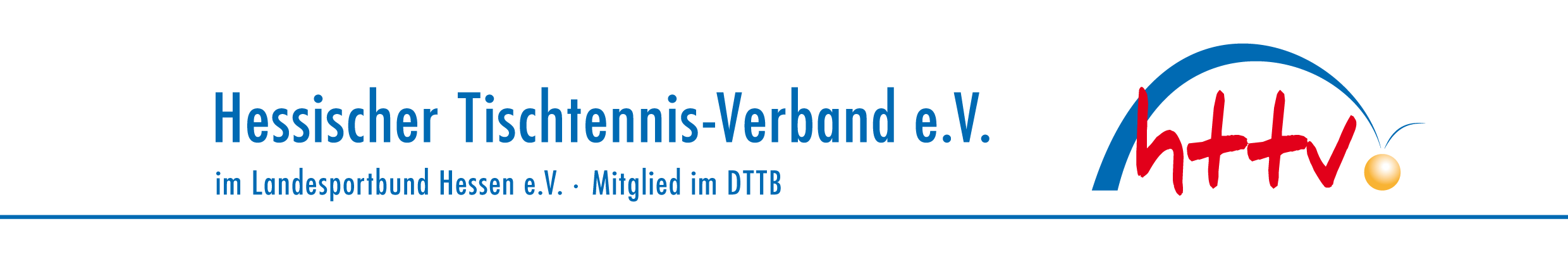 							          Fax:     06403-9568-13							          Post:    Grüninger Straße 17, 35415 Pohlheim	Turnierantrag für Freundschafts-/ Einladungsturniere	Turnierbezeichnung:   	Ausrichter: 			Vereins-Nr.:				Datum:     	Spiellokal:			Bezirk/ Kreis:			Ansprechpartner:  				     	------------------------------------------------------				  	  (Name, Vorname)					 ----------------------------------------------------------------				    	  (Straße, Wohnort)				     					 ------------------------------------------------------------------					  (E-Mail, Telefon)					 ------------------------------------------------					  (Datum des Antrages)        Der Turnierveranstalter verpflichtet sich zur Einhaltung sämtlicher gültiger Bestimmungen. Diesem Turnierantrag	ist eine vorläufige Ausschreibung der Veranstaltung beizufügen; weiterhin ist eine vorläufige Ausschreibung in	Dateiform an die Geschäftsstelle des HTTV, Tobias Senst (senst@httv.de) zu senden.